Sir Alexander Fleming Primary School and NurseryEYFS – Effective Continuous Provision/ Open DoorPROGRESSION OF SKILLS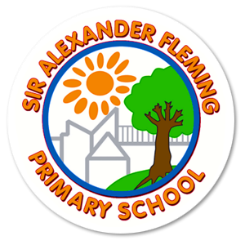 JUNK MODELLING COMMON PLAY BEHAVIOURS ART STUDIO - PAINTINGCOMMON PLAY BEHAVIOURS SMALL WORLDCOMMON PLAY BEHAVIOURSROLE PLAYCOMMON PLAY BEHAVIOURS AREA: CONSTRUCTIONCOMMON PLAY BEHAVIOURSAREA: MALLEABLECOMMON PLAY BEHAVIOURSAREA: WATERBehaviourJoiningJoiningCuttingCuttingBuildingBuildingFoldingFoldingHIGH LEVELMID LEVELEMERGENT KnowledgeI can join a range of materials in a variety of ways. I select a method based on the purpose/ properties of materials.I can use two methods of joining materials such as glue and tape. I use these techniques with increasing accuracy.I have an awareness of glue and some of it’s properties. I can use glue to stick two objects together.VocabularyMaterial, cardboard, split pin, metal, thick, thin, join, fold, tieFix, tapeGlue, brush, sticky, stickKnowledgeI can use regular scissors to cut around a shape and remove it. I make good attempts to cut cardboard and fabric.I can use spring scissors to cut strips off from paper.I can use loop scissors to snip paper.I can tear paper with my hands.VocabularyCardboard, fabric, slice, shapes-round, square etcLine, position – up, down, sideCut, snipKnowledgeI can build models using brackets, levers and hinges. I use materials that are small.I begin to create models with a purpose. I can talk about my design choices.I can place objects next to one another/ on top of one another. I use large to medium sized objects.VocabularyModel, bracket, leverBecause, so, I have chosen/ usedBuild, stackKnowledgeI can do a complex fold such as creating a fan with thicker paper.I can do a simple fold using regular paper.I can scrunch up paper and tissue paper.VocabularyFan, patternFoldScrunchBehaviourPrintingPrintingMixingMixingBrushingBrushingHIGH LEVELMID LEVELEMERGENT KnowledgeI can select materials to create a print. I recognise and describe some of the textures the print creates.I can combine materials to create my own objects to print with ; for example a press print in foam/ string on card.I can print on a sloped or flat surface.I can print with smaller objects.I can begin to give meanings to prints; “These prints are the scales of fish.” etcI can make a print using my body (fingers, hands, feet) and single objects/ tools such as paintbrushes.VocabularyBumpy, rough, smooth, furry, foam, string, roller, 3d shapes – cubeSponge, this isPush, paintKnowledgeI can mix colours to gain a required colour. I use a variety of media to mix colours.I know that mixing colours changes the base colour. I use more than one media to do this.I mix media using my hands and other simple tools such as paintbrushes.VocabularyWatercolour, lighter, darkerChange, oil pastels, blendMix, paint, brushKnowledgeI can use smaller equipment for specific purposes.I can use larger scale equipment to brush and exert an effect; moving in a variety of directions.I use a medium sized paintbrush to make marks.I use big brushes and rollers which move in two directions.VocabularyRough, smooth, flow, strokes, left, right, forwardsSide, around, zig-zag, backThere, upBehaviourCharacterDevelopmentCharacterDevelopmentStory TellingStory TellingEnvironmentEnvironmentHIGH LEVELMID LEVELEMERGENT KnowledgeI can create characters based on my previous knowledge nd interests. I can describe and act out actions using characters.I can use characters presented and develop a story line linked to their characteristics. “Goodies and baddies.”I know the names f some familiar characters.I can make sounds related to characters I know. (Barking when using a dog./ mummy making dinner)VocabularyGoblin, dinosaur, princess, royal, shop keeper, cook, waitress, firefighter, fore engine, station, goldilocks, gingerbread manmummy, brother, grandpa, dogKnowledgeI can create my own narrative.I can combine narratives; from two stories I know.I can innovate an existing narrative by changing one key feature. I begin to use the first person in narratives.I can retell three familiar stories.I can tell a narrative based on my experiences – related to home life, for example.I can mak noises to represent an action. I move toys into different scenarios.I use third person.VocabularyGoldilocks and the three billy goats gruff, IRepeated refrains – run, run as fast as you can, kitchen, gardenWoof, miaow, eat your dinner, he, itKnowledgeI use any object to create settings.I have a knowledge of simple settings and can use associated ideas.I can explain and describe the setting.I can use specific resources appropriately. I can use somenon-specific resources. I begin to use one object to represent another.I use familiar resources based on my simple experiences such as homes.VocabularyUnder the sea – coral, seaweed, underwater cave, deep sea diverSpecific resources (airport, fire engines, car park, rocket, pirate ship, houses, castles etc)Cave, toadstoolsHouseBehaviourDressingUpDressingUpConstructionConstructionRepresentationRepresentationHIGH LEVELMID LEVELEMERGENT KnowledgeI can select materials to transform myself into a character. I use open-ended resources to do this.I can put clothing on and off with increasng independence.I can use generic clothing to begin to create my own characters. I can usually dress and undress using pre-orepared costumes, only sometimes needing support.I have an undesrtanding of themed, related pieces of clothing/ accessories and reasons for this.I make attempts at putting on pre-prepared costumes, such as pushing arm through. I need support to get changed.On some occasions I use clothes to inform by playful actions.VocabularyTroll, design, create, character, cruel old woman etcBaddie, goodie, gingerbread man, goldilocks, polic officerButtons, zip, on, off, mummy, daddy, girlKnowledgeI can select materials to create a setting for my play. I use open-ended resources to do this.I use areas which have been created by adults appropriately, drawing on my knowledge of a theme. In some cases I can add objects to a setting and use them purposefully and in context.I begin to use areas of the classroom appropriately ; making tea in the home corner.VocabularyCave, den, Hospital, shop, dentistsHouse, bed, bath, carKnowledgeI can use a variety of openended objects and materials to create my own narrative.I can use similar objects to represent a new idea.I can use objects in their intended real-life way.VocabularyJourney, storyMore unfamiliar nouns such as space ship, blenderSome simple nounsBehaviourStackingStackingEnclosingEnclosingBridgingBridgingJoiningJoiningHIGH LEVELMID LEVELEMERGENT KnowledgeI can build models using this skill.I reflect on my designs and know ways to strengthen/ improve my towers.I can stack using a variety of objects of differing sizes. I can place  large objects on top of one another. I can usually do this without 3-4 objects falling over.VocabularyStrong, weak, betterBuild, highBigKnowledgeI can use metal tools to create permanent enclosures (with some adult support).I can use a variety of objects to create enclosures, including some tools.I can use free standing materials to create an enclosure.VocabularyScrewdriver, nailAround, join, wallDoor, open, closeKnowledgeI can create small and large scale bridges which can hold an object.I can create bridges usinga  range of objects.I can copy a simple bridge ysing three objects.VocabularyStrength, weight, improveOver, under, sidesBridgeKnowledgeI can join a range of materials in a variety of ways. I select a method based on the purpose/ properties of materials.I can use two methods of joining materials such as pushing and staples. I use these techniques with increasing accuracy.I have an awareness that some toys have features of joining and others do not.. I can begin to push sticklebricks together.VocabularyBecause, elastic bands, hole punchScissors, staples, stringTrains, blocks, stickBehaviourRoll FlatRoll FlatRollRollKnead/ SqueezeKnead/ SqueezePat/MouldPat/MouldCuttingCuttingCoilingCoilingHIGH LEVELPlasticine/ clay tooMID LEVELEMERGENT PlaydoughKnowledgeI can roll out dough, clay and plasticene evenly using tools.I can use a rolling pin to roll out play dough for a purpose such as cutting out a flat shape.I can use my hands and fingers to push dough so that it is flatter.VocabularyClay, plasticene, dowling, rodsRolling pin, flatDown, pushKnowledge I can use my hands to roll a ball of dough, clay and plasticene. I can roll large and small spheres.I can roll a sausage by pushin my hands forwards and backwards, on the table.I can roll a sausage in the palms of my hands.I can push dough forward against a surface.VocabularySphereForwards, back, round, rollpushKnowledgeI can use tools to squeeze and need materials for a purpose.I can use the palm of my hands to knead dough and my knuckles.I can use my hands and fingers to squeeze dough.VocabularyGarlic press, tool, kneadSqueeze, punch, presspushKnowledgeI can use moulds and tools to create a specific effect.I can mould dough using two hands together.I can use the palm of my hands to pat and mould dough onto an unmoveable surface.VocabularyShape, mouldChangePush, squeezeKnowledgeI can use a range of tools, usually safely to cut dough and gain different effects; excess removal, to create a pattern etc.I can use spring scissors to cut strips off dough and I can use a cutter to remove a shape.I can use my hands to tear playdough.I begin to use shape cutters, not always cutting accurately.VocabularyPattern, shapesChopCut, ripKnowledgeI can create a neat coil using dough which can also be free-standing.I can roll a sausage and begin to move it into a curled position.I can begin to roll dough forward.VocabularyAround, curvedRollSausageBehaviourPouring/ EmptyingFillingSubmergingManipulationTransportingStemming(Stopping flow)HIGH LEVELFingersHandSmall work spaceMID LEVELWristHandMedium work spaceEMERGENT ElbowShoulderWhole BodyLarge work spaceFunnelsScoops CupsSpoonsVarious sized jugs/ bucketsOne handled containers with spoutsTwo handled containers with spoutsHandsSee high level pouringVery small containersOversized containersLarger containers One hand with Small containersTransferring from hand to handSmall containers Two hands StandingIrregular small objects (ducks, toys) Large dollsMalleable materialsBlocksRegular floating objectsFlat-bottomed objects SpongesGlass beadsStonesFloating objectsDolls/ toysBody partsHandsSyringesDroppersStrawsPipes (various size) BastersSpoonsWater wheelsSpongesNatural materials sticks, leaves FiltersOne handled containersTwo handled containersColanders/ sievesFingersMore WaterSponges, slatted spoons tubes + links irregular hollows containersTwo water trays on different levelsRampsOne handled containersTwo handled containersLess waterMalleable materialsNatural materials Loose partsValvesTapsDamPre-cut blocksToys Fingers Hands